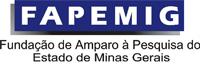 FUNDAÇÃO DE AMPARO À PESQUISA DO ESTADO DE MINAS GERAISFORMULÁRIO33(Versão 01/05)PROGRAMA DE APOIO À PÓS-GRADUAÇÃOBOLSA DE  ☐  MESTRADO   ☐ DOUTORADOPROCESSO No INSTITUIÇÃO DE ENSINO SUPERIOR:  Centro Federal de Educação Tecnológica de Minas GeraisINSTITUIÇÃO DE ENSINO SUPERIOR:  Centro Federal de Educação Tecnológica de Minas GeraisUNIDADE ADMINISTRATIVA:  Campus II	UNIDADE ADMINISTRATIVA:  Campus II	PROGRAMA:  PROGRAMA:  NOME:   NOME:   NOME:   NOME:   NOME:   NOME:   NOME:   NOME:   NOME:   DATA DE NASCIMENTO:EXIBIR DATA DE NASCIMENTO?☐  Sim      ☐  NãoEXIBIR DATA DE NASCIMENTO?☐  Sim      ☐  NãoEXIBIR DATA DE NASCIMENTO?☐  Sim      ☐  NãoESTADO CIVIL:ESTADO CIVIL:ESTADO CIVIL:ESTADO CIVIL:EXIBIR ESTADO CIVIL?SEXO:IDENTIDADE: IDENTIDADE: IDENTIDADE: ÓRGÃO EXPEDIDOR DA CI E ESTADO: ÓRGÃO EXPEDIDOR DA CI E ESTADO: ÓRGÃO EXPEDIDOR DA CI E ESTADO: ÓRGÃO EXPEDIDOR DA CI E ESTADO: DATA DE EXPEDIÇÃO DA CI:PASSAPORTE:   PASSAPORTE:   PASSAPORTE:   PASSAPORTE:   CPF:   CPF:   CPF:   CPF:   CPF:   ESTADO/PAÍS DE NASCIMENTO:Minas Gerais/BrasilESTADO/PAÍS DE NASCIMENTO:Minas Gerais/BrasilESTADO/PAÍS DE NASCIMENTO:Minas Gerais/BrasilHOME-PAGE:HOME-PAGE:HOME-PAGE:HOME-PAGE:EXIBIR ENDEREÇO RESIDENCIAL?EXIBIR ENDEREÇO RESIDENCIAL?ENDEREÇO RESIDENCIAL (RUA/AV./NO.):  ENDEREÇO RESIDENCIAL (RUA/AV./NO.):  ENDEREÇO RESIDENCIAL (RUA/AV./NO.):  ENDEREÇO RESIDENCIAL (RUA/AV./NO.):  ENDEREÇO RESIDENCIAL (RUA/AV./NO.):  ENDEREÇO RESIDENCIAL (RUA/AV./NO.):  ENDEREÇO RESIDENCIAL (RUA/AV./NO.):  ENDEREÇO RESIDENCIAL (RUA/AV./NO.):  ENDEREÇO RESIDENCIAL (RUA/AV./NO.):  BAIRRO:   BAIRRO:    CEP:                                                           CEP:                                                           CEP:                                                          CIDADE / ESTADO: CIDADE / ESTADO: CIDADE / ESTADO: CIDADE / ESTADO: TELEFONE:  TELEFONE:   FAX:  (   )       FAX:  (   )       FAX:  (   )       FAX:  (   )      ENDEREÇO ELETRÔNICO:ENDEREÇO ELETRÔNICO:ENDEREÇO ELETRÔNICO:INGRESSO DO BOLSISTA NO CURSO : ( mês/ano)                                     INÍCIO DA BOLSA:(mês/ano):TEMPO CONCEDIDO PELA IES:  DURAÇÃO MÁXIMA PERMITIDA PELA FAPEMIG A CONTAR DO INGRESSO DO ESTUDANTE NO CURSO/PROGRAMA  ☐ Mestrado/24 meses                                 ☐ Doutorado/48 meses                                        BOLSAS ANTERIORESDeclaração do BolsistaDeclaro para os fins legais, que não recebo bolsa de qualquer espécie, paga por instituição pública ou privada, bem como salário ou provento de nenhuma fonte, além da bolsa concedida pela FAPEMIG, e que tenho dedicação exclusiva ao Programa de Pós-Graduação no qual estou matriculado.     Belo Horizonte,      de               de 202__.     _________________________________                          ASSINATURA ASSINATURA DO COORDENADOR DO PROGRAMA _________________________________________ASSINATURA  e CARIMBO :                                                                                                    DATA 